Fra-4102-1Faire le récit d’une page d’histoireNom de l’élève : ______________________________________________# fiche : ____________________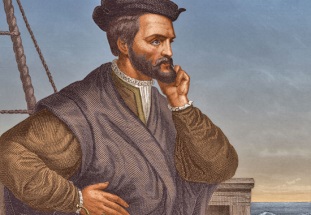 Tâche 1Parmi ces faits marquants, nommez celui qui vous interpelle davantage et expliquez pourquoi.________________________________________________________________________________________________________________________________________________________________________________________________________________________________________________________Que connaissez-vous de ce moment marquant? Justifiez votre réponse. ________________________________________________________________________________________________________________________________________________________________________________________________________________________________________________________Réfléchissez à cet évènement. Dans l’espace ci-dessous, notez toutes les images qui vous viennent à l’esprit. ________________________________________________________________________________________________________________________________________________________________________________________________________________________________________________________Que désirez-vous révéler à vos destinataires? Justifiez votre réponse. ____________________________________________________________________________________________________________________________Croyez-vous que le fait de mettre en évidence cet événement va permettre à vos pairs de mieux comprendre les valeurs et cette période historique? Justifiez votre réponse. ____________________________________________________________________________________________________________________________________________________________________________________________________________________________________________________________________________________________________________________________________________________________________________________ 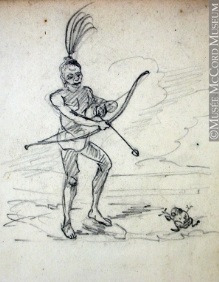 Tâche 2 : Histoire et vérité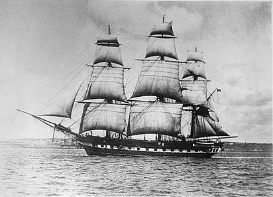 OBJECTIF : CONSTRUIRE UN CADRE POUR SON RÉCIT CARACTÉRISTIQUES DES PERSONNAGES :CARACTÉRISTIQUES DU MILIEU DANS LEQUEL ÉVOLUE LES PERSONNAGESPLAN SÉQUENCE NARRATIVE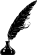 Titre : _______________________________________________Bibliographie/ source des informations :________________________________________________________________________________________________________________________________________________________________________________________________________________________________________________________________________________________Les évènements historiques : ______________________________________________________________________________________________________________________________________________________________________________________________________________________________________________________________________________________________________________________________________________________________Le contexte et l’époque : ______________________________________________________________________________________________________________________________________________________________________________________________________________________________________________________________________________________________________________________________________________________________Les lieux, le territoire et l’ambiance de l’action : ______________________________________________________________________________________________________________________________________________________________________________________________________________________________________________________________________________________________________________________________________________________________Personnage principal : Caractéristiques physiques : ____________________________________________________________________________________________________________________________________________Caractéristiques psychologiques (personnalité) : ____________________________________________________________________________________________________________________________________________Caractéristiques sociales : ____________________________________________________________________________________________________________________________________________Valeur : _______________________________________________________________ Personnage secondaireCaractéristiques physiques : ____________________________________________________________________________________________________________________________________________ Caractéristiques psychologiques : ____________________________________________________________________________________________________________________________________________ Caractéristiques sociales : ____________________________________________________________________________________________________________________________________________Valeurs : ______________________________________________ La / les valeurs socioculturelles : __________________________________________________________________________________________________________________________________________________________________________________________________________________Les facteurs sociaux : __________________________________________________________________________________________________________________________________________________________________________________________________________________Les facteurs politiques : __________________________________________________________________________________________________________________________________________________________________________________________________________________Les facteurs économiques : __________________________________________________________________________________________________________________________________________________________________________________________________________________Situation initiale : où? Quand? Qui?__________________________________________________________________________________________________________________________________________________________________________________________________________________Élément perturbateur : Quoi?____________________________________________________________________________________________________________________________________________Péripéties (3 à 5 actions) : Comment? ________________________________________________________________________________________________________________________________________________________________________________________________________________________________________________________________________________________ Dénouement : Réussite ou échec____________________________________________________________________________________________________________________________________________Situation initiale : __________________________________________________________________________________________________________________________________________________________________________________________________________________